汽車扣件業《AIAG-VDA FMEA:2019》潛在失效模式與效應分析實務訓練邀請函目的：本課程以說明執行新版FMEA原則、目的與執行步驟及輔以扣件業實際案例介紹，透過課程中雙向溝通，加強學習效果。讓學員能充分了解『新版AIAG-VDA FMEA』的要求及重點項目，及了解如何有效地將現有AIAG FMEA(第四版)調整到新版的模式、如何與現有的管制計畫相結合。特安排參與數十家工廠制度建輔導及評鑑稽核25年以上經驗，以汽車中心廠及協力廠角度、稽核員角度，為學員提供扣件業汽車件新版潛在失效模式效應分析(AIAG-VDA FME)建構方法及運作實務。◆課程大綱：1.新版AIAG-VDA FMEA分析的特色介紹2.七個步驟的分析過程(PFMEA)：【規劃與準備；結構分析；功能分析；失效分析；風險分析；最佳化(優化)；結果文件化】3.新格式(含七個步驟)與舊格式PFMEA表比較4.風險優先係數RPN等級與AP措施的優先性說明5.新版PFMEA與管制計畫(CP)的關係   6.新版PFMEA的更新與維護  7.扣件業範例說明與演練-Q&A◆參加對象：建議扣件業16949跨功能小組、管理代表、業務、廠務、研發、品保等主管、儲備幹部等參加◆時間：111年6月17日(星期五)09:00-16:00◆地點：金屬工業研究發展中心大禮堂 高雄市楠梓區高楠公路1001號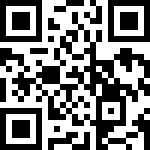 現場實體活動及遠段視訊同步進行，連結: https://reurl.cc/QLYM75◆活動內容：會員間互動，合作與經驗交流◆講師簡介: 戴佑政 先生1.金屬工業研究發展中心 (82.04.01～107.12.31) 2.三環國際顧問有限公司(108.1.1～迄今)◆專業領域：品質管理系統 (ISO 9001、IATF 16949…)、環境管理系統ISO 14001、SA8000社會責任等管理制度輔導、ISO 9001品質管理、ISO 14001環境管理系統稽核員、IATF 16949五大核心工具(APQP&CP、PPAP、FMEA、MSA、SPC)、持續改善技術、企業策略規劃、經營計畫撰擬、績效提升技術等輔導、智慧製造、數位轉型方案整體規劃與政府研發補助計畫申請輔導。20年以上資深顧問師，實際輔導上市櫃公司 (如中鋼、春雨、唐榮不銹鋼、海光、中鋼構、世德等) 和數十家企業，診斷及稽核100家企業以上經驗邀請單位:經濟部標準檢驗局台灣螺絲工業同業公會金屬工業研究發展中心 驗證組聯絡人：李建興 林雪娥      :07-3513121轉2926/2922網路報名：https://www.mirdc.org.tw/ProseminarView.aspx?Cond=7071       回  函      本人等將準時出席(111.6.17下午09:00～16:00)報名後請務必準時參加  公司名稱：                                      參加人員/職稱：                                       :                     FAX:                   上述個人資料本中心僅作為訓練相關服務使用，絕不另作其他用途。特此聲明！  請利用本回函於6月10日前 傳真 回金屬中心 驗證組，謝謝！！FAX:07-3523096            :07-3513121轉 2926  鮑羿蓁小姐【報名後，因故無法加時請務必事先告知，以方便作業】※